REQUERIMENTO DE RENOVAÇÃO DE RCA | PESSOA FÍSICAA certificação de atestado de capacidade técnica possui validade de 06 (seis) meses, sendo necessário solicitar renovação para manutenção da sua validade.PARA REQUERER É NECESSÁRIO: (Documentação baseada no último atestado registrado)Prestação de serviços concluída:Atestado registrado e Certidão	Prestação de serviços em execução dentro do prazo de vigência do Contrato:Atestado registrado e Certidão, originais.Novo atestado atualizado, original e cópia, referente ao acompanhamento do serviço com data de emissão atualizada.Cópia da última nota fiscal (ou RPA) referente ao serviço.Prestação de serviços em execução, que tenha termo de prorrogação de vigência de contrato ou aditivo contratual:Atestado registrado e Certidão, ambos originais.Novo atestado atualizado, original e cópia, referente ao acompanhamento do serviço com data de emissão atualizada.Cópia da última nota fiscal (ou RPA) referente ao serviço.Original e Cópia do termo de prorrogação de vigência do contrato ou do aditivo contratualEstar em dia com o pagamento das anuidades junto ao CRA-ES e regular com o registro, caso o registrado possua Carteira de Identidade Profissional vencida, será necessário providenciar a substituição por uma nova Carteira.Pagamento da taxa Certidão de RCAINFORMAÇÕES QUE DEVEM CONSTAR NO ATESTADO DE CAPACIDADE TÉCNICA: Para efeito de certificação no CRA-ES de comprovação de aptidão para desempenho de atividades de Administração – RCA, os atestados fornecidos por pessoas jurídicas de direito público, privado ou tomador de serviços, deverão conter:Identificação do tomador do serviço: nome, telefone, endereço e CNPJ/CPF.Papel timbrado ou carimbo de CNPJ do tomador do serviço.Assinatura do emitente com firma reconhecida em cartório que deverá ser o Representante Legal da Instituição. Caso o emitente não seja o Representante Legal, será necessário o fornecimento de procuração, ou documento similar, registrados em cartório, conferindo poderes legais para atestar o serviço.Data de emissão atualizada (no máximo até 02 (dois) meses anteriores à data da solicitação do registro). Exigência dispensada para casos de prestação de serviços concluídaCOMO SOLICITAR: Digitalizar e encaminhar a documentação completa para o email registro@craes.org.br OU protocolar a documentação pessoalmente em nossa sede OU encaminhar via correios;PRAZO PARA ENTREGA DA CERTIDÃO: até 04 (quatro) dias úteis, depois de concluída a solicitação e realizado do pagamento.IMPORTANTE: Após pagamento da taxa é necessário comparecer ao CRA-ES com o ATESTADO ORIGINAL para chancelar e emitir a certidão. (Exceto para serviços encerrados).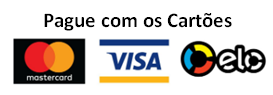 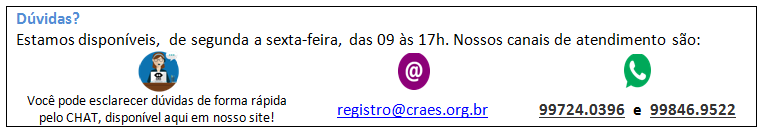 